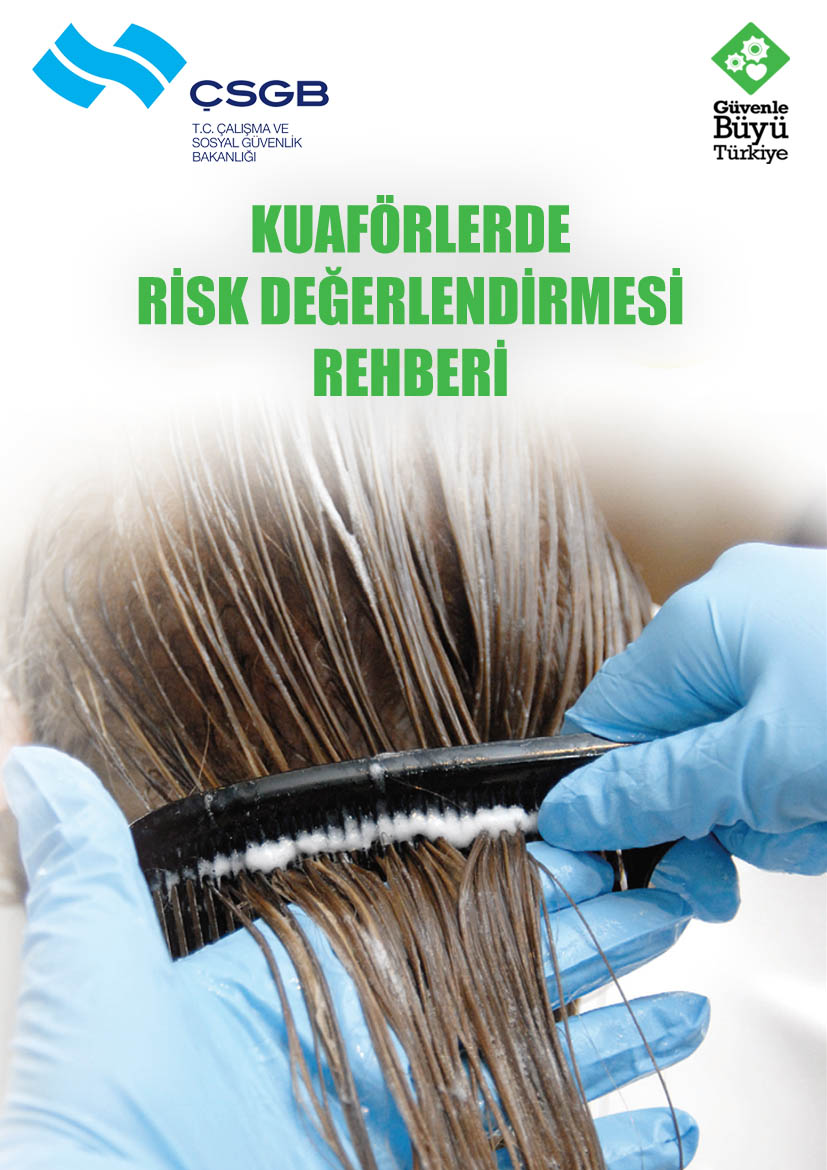 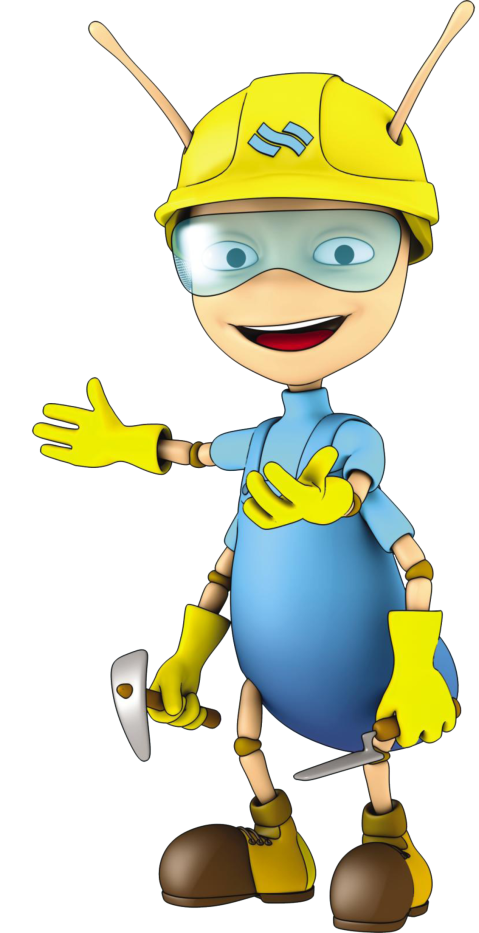 KUAFÖR/ BERBER/ GÜZELLİK SALONU Unvanı:Adresi:DEĞERLENDİRMENİN YAPILDIĞI TARİHKUAFÖR/ BERBER/ GÜZELLİK SALONU Unvanı:Adresi:DEĞERLENDİRMENİN YAPILDIĞI TARİHKUAFÖR/ BERBER/ GÜZELLİK SALONU Unvanı:Adresi:GEÇERLİLİK TARİHİKonu BaşlığıKontrol ListesiEvetHayırUygun Değilse Alınması Gereken Önlem(açıklamalar örnek olarak verilmiştir)Sorumlu KişiTamamlanacağı TarihGENELZemin kayma veya düşmeyi önleyecek şekilde uygun malzeme ile kaplanmıştır ve iç ve dış zeminler (salon girişi, merdivenler vs.) düzenli  olarak kontrol edilmektedir. Çalışma alanlarında dökülen malzemeler veya diğer sebeplerden ötürü kayganlaşmış zeminler ya da geçitler derhal temizlenmektedir.GENELZeminde çökme, erime vb. deformasyonlar bulunmamaktadır.Eskime veya hasarlanma halinde onarım yapılmaktadır.GENELAynalar da dahil cam yüzeyler uygun şekilde monte edilmiş, yüzeyler üzerinde kırık ve çatlak gibi hatalar bulunmamaktadır. GENELMerdiven genişlikleri ve basamak yükseklikleri uygundur.GENELMerdivenler boyunca tırabzanlar mevcuttur.GENELTırabzan ayakları arasında uygun aralıklarla dikmeler veya düşmeyi önleyecek kapalı bloklar mevcuttur.GENELTemizlik yapılan alanda kaymayı önlemek için gerekli önlemler alınmaktadır.Çalışma yapılan alanlarda, uyarı levhaları vb. konulmaktadır.GENELDepo da dahil tüm alanlar düzenli olarak havalandırılmaktadır.Doğal ve suni havalandırma sağlanmaktadır.GENELTüm alanlarda yeterli aydınlatma sağlanmış ve aydınlatmalar çalışır halde bulunmaktadır.Arızalı lambalar değiştirilmiş, diğer hatalar için elektrikçi çağırılmaktadır.TERTİP - DÜZENÇalışanlar, işlerini bitirdikten sonra bütün malzemeleri yerlerine yerleştirmektedir.TERTİP - DÜZENDepo da dahil tüm alanların iç düzenlemesi yapılmış, tüm eşya veya malzemelerin kolay ulaşılabilir olması sağlanmıştır.  TERTİP - DÜZENÇöpler düzenli olarak ve uygun şekilde toplanmaktadır.TERTİP - DÜZENÇalışmalar sırasında kullanılan kablolu aletler takılma veya düşmeyi önleyecek şekilde kullanılmaktadır.Kablolu aletler kullanıldığında en yakın prize takılmakta ve uzatma kabloları çalışanların takılıp düşmeyeceği şekilde sabitlenmektedir.ELEKTRİKKaçak akım rölesi ana elektrik hattına bağlanmıştır.ELEKTRİKTüm sigortaların korunaklı yerlerde olması sağlanmıştır.ELEKTRİKElektrik/sigorta kutuları kilitlenmiş, yetkisiz kişilerin erişimleri önlenmiştir.ELEKTRİKAçıkta kablo bulunmamakta, prizlerin sağlamlığı düzenli olarak kontrol edilmektedir.Özelliğini kaybetmiş kablolar derhal yenileri ile değiştirilmektedir.MAKİNALARElektrikli alet/ekipmanlar, üreticilerce sağlanan Türkçe kullanım kılavuzlarında belirtilen hususlara uygun şekilde kullanılmaktadır. MAKİNALARElektrikli ekipmanlar (saç kurutma makinesi vb.) düzenli olarak kontrol edilmekte, bozuk veya arızalı ekipmanların kullanımı engellenmektedir.Hasarlı priz ve kablolar ile arızalı elektrikli ekipmanlar yenileri ile değiştirilmektedir.MAKİNALARElektrikli ekipmanlar ıslak ortam, su ve kimyasal içerikli ürünler ile temas ettirilmemektedir.Elektrikli ekipmanlar su ve kimyasal içerikli ürünlerden uzakta saklanmakta ve kuru elle kullanılmaktadır.MAKİNALARİçerisinde dönen aksamları bulunan elektrikli aletler ile yapılan çalışmalar sırasında gerekli önlemler alınmaktadır.Bu tür alet/ekipmanlar ile yapılan çalışmalarda fular, takı, geniş kollu bluz vb. aksesuar ve giysiler, çalışanlarca kullanılmamaktadır.YANGINKimyasal içerikleri nedeniyle alevlenebilir ürünler;  ısı, ışık ve diğer malzemelerden uzakta ve malzeme güvenlik formuna/ talimatlara uygun şekilde muhafaza edilmektedir.YANGINAcil duruma neden olan olaya ilişkin (yangın, gaz kaçağı, deprem vb.) telefon numaraları görünür yer(ler)e asılmıştır.YANGINYangın söndürücüleri mevcuttur ve son kullanma tarihleri kontrol edilmektedir.YANGINAcil durumlar ile ilgili iletişime geçilecek telefon numaraları (yangın, ambulans, polis vb.) salon girişinde görünür bir yere asılmıştır.KİMYASAL MADDELER(Saç bakım ürünleri, ağartıcılar, oksidan kremler, hidrojen peroksit içeren ürünler vb.)Çalışanlar, kimyasal maddeler ile çalışma sırasında cilt, göz, solunum vb. temasını önleyecek şekilde uygun nitelikte kişisel koruyucu donanımları (eldiven, maske vb.) kullanmaktadır.Kimyasalların gözle temas etmesi halinde “Malzeme Güvenlik Bilgi Formu”ndaki talimatlara uygun işlem yapılmaktadır.KİMYASAL MADDELER(Saç bakım ürünleri, ağartıcılar, oksidan kremler, hidrojen peroksit içeren ürünler vb.)Kimyasalların üzerinde uygulama yöntemi, kullanılacak koruyucu ekipman ve zararlarını gösteren etiketler mevcuttur.KİMYASAL MADDELER(Saç bakım ürünleri, ağartıcılar, oksidan kremler, hidrojen peroksit içeren ürünler vb.)Kimyasal içerikli ürünler (saç boyası vb.) kullanılırken üreticilerin kullanma talimatlarına uyulmaktadır.KİMYASAL MADDELER(Saç bakım ürünleri, ağartıcılar, oksidan kremler, hidrojen peroksit içeren ürünler vb.)Kimyasal içerikli ürünlerin saklama koşullarına uyulmakta, bu malzemeler ısı, ışık ve diğer malzemelerden uzakta muhafaza edilmektedir.Aerosoller ve yanıcı ürünler uygun şekilde depolanmaktadır.KİMYASAL MADDELER(Saç bakım ürünleri, ağartıcılar, oksidan kremler, hidrojen peroksit içeren ürünler vb.)Ağartıcı nitelikte kimyasalların kullanımı sırasında alerji ve tahrişleri önlemek için cilt, göz veya solunum teması engellenmektedir. Kimyasallar ile çalışma sırasında çalışanların gerekli kişisel koruyucu ekipmanlar ile çalışması sağlanmaktadırKESİCİ VE DELİCİ ALETLER(makas, ustura vb.)Kesici veya delici nitelikteki alet veya ekipmanlar açıkta bulundurulmamakta, koruyucu kılıfları içerisinde muhafaza edilmektedir.KESİCİ VE DELİCİ ALETLER(makas, ustura vb.)Bu tür alet veya ekipmanlar tasarım amaçlarına uygun yönde kullanılmakta ve kullanımına ilişkin üretici talimatlarına uyulmaktadır. KESİCİ VE DELİCİ ALETLER(makas, ustura vb.)Bu tür alet veya ekipmanlar kullanıldıktan sonra yerlerine kaldırılmakta ve yetkisiz kişilerin kullanımı engellenmektedir.KESİCİ VE DELİCİ ALETLER(makas, ustura vb.)Kesici veya delici alet veya ekipmanlar her kullanım öncesi ve sonrasında kontrol edilmektedir.Paslanmış veya kesici yüzeyleri zarar görmüş alet/ekipmanlar yenileri ile değiştirilmektedir.STERİLİZASYONÇalışma esnasında kullanılan aletlerin (makas, tarak, manikür araçları vb.) kullanım sonunda sterilizasyonu yapılmaktadır. STERİLİZASYONSterilizasyon amaçlı kullanılan araç ve malzemelerin kullanma talimatları hazırlanmıştır.ERGONOMİ ve MONOTON ÇALIŞMAÇalışanların uzun süre aynı pozisyonda veya fiziksel anlamda zorlayıcı çalışmaları (ağır yük kaldırma dahil) engellenmektedir. Çalışma sırasında uygun aralıklar ile ara verilmekte ve basit egzersizler yapılmaktadır.ERGONOMİ ve MONOTON ÇALIŞMAÇalışanlara yaptıkları işe uygun sandalye veya destek ekipman sağlanmaktadır.Çalışanlarca kullanılan sandalyeler ayarlanabilir özelliktedir.ERGONOMİ ve MONOTON ÇALIŞMAFazlaca yukarıya uzanmayı veya aşağıya eğilmeyi gerektiren işlerde (saç yıkama, manikür, pedikür vb.) çalışanların uzun süre hareketsiz aynı pozisyonda kalması engellenmektedir.Çalışanlar sırt ağrısı, boyun ya da omuz incinmesi ve ayak ya da bacaklarda  ağrı gibi kas ve iskelet sistemi hastalıklarına karşı bilgilendirilmiştir.PSİKOSOSYAL ETKENLERÇalışanlar, maruz kalabilecekleri olumsuz davranışlar (tehdit, hakaret vs.) karşısında nasıl davranacağını bilmektedirler.Bu tür olaylar karşısında çalışanlar, müdahil olmaktan kaçınarak derhal işverene haber vermeleri konusunda bilgilendirilmiştir.PSİKOSOSYAL ETKENLERÇalışanlar ile işveren(ler) arasında iyi bir iletişim sağlanmaktadır. PSİKOSOSYAL ETKENLERÇalışanlara, görev ve sorumlulukları haricinde talimat verilmemektedir.KAZALAR ve HASTALIKLARÇalışanların işe giriş raporları ve periyodik kontrolleri yaptırılmaktadır.KAZALAR ve HASTALIKLARÇalışanların karşı karşıya kaldıkları kazalar ve işe bağlı hastalıklar Sosyal Güvenlik Kurumuna rapor edilmektedir.KAZALAR ve HASTALIKLARÇalışanların karşı karşıya kaldıkları önceden olmuş kazalar veya işe bağlı hastalıklar (kimyasal maddeler ile uzun süreli çalışma veya ıslak çalışma nedeniyle cilt rahatsızlıkları vb.) incelenerek yeniden meydana gelmeleri önlenmektedir.Derideki etkilenimler (deri iltihabı, cilt kuruması ve duyarlılığın artması vb.) ve alerji durumları için çalışanların sağlık kontrolleri yaptırılmaktadır.Çalışanlara uygun el kremleri sağlanmıştır.KAZALAR ve HASTALIKLARTüm çalışanlara enfeksiyon riskini azaltmak için genel hijyen bilgisi verilmiş, eldiven, ayak koruyucu ve diğer koruyucu giysiler temin edilmiştir.KAZALAR ve HASTALIKLARKimyasal maddeler ile uzun süreli çalışma veya ıslak çalışma nedeniyle çalışanlarda gözlenebilecek rahatsızlıklar periyodik olarak kontrol edilmektedir.Derideki etkilenimler (deri iltihabı, cilt kuruması ve duyarlılığın artması vb.) ve alerji durumları için çalışanların sağlık kontrolleri yaptırılmaktadır.Çalışanlara uygun el kremleri sağlanmıştır.KAZALAR ve HASTALIKLARİçerisinde yeterli malzeme bulunan ilkyardım çantası temin edilmiştir.KAZALAR ve HASTALIKLARTüm çalışanların tetanosa karşı bağışıklıkları (aşılama) yapılmış ve bağışıklığın yenilenmesi sağlanmaktadır.EĞİTİM ve BİLGİLENDİRMEÇalışanlara (çıraklar ve genç çalışanlar da dahil olmak üzere) genel iş sağlığı ve güvenliği eğitimi verilmiştir.EĞİTİM ve BİLGİLENDİRMEÇalışanlar, yaptıkları iş konusunda eğitilmiş ve yönlendirilmiştir.EĞİTİM ve BİLGİLENDİRMEÇalışanlar, özellikle kimyasal içerikli ürünlerin kullanımı ve hijyen konusunda bilgilendirilmiştir.İŞVEREN/VEKİLİ*Adı:Soyadı:İmza:İŞ GÜVENLİĞİ UZMANI (varsa)Adı:Soyadı:Belge bilgileri:İmza:İŞYERİ HEKİMİ (varsa)Adı:Soyadı:Belge bilgileri:İmza:DESTEK ELEMANI (varsa)Adı:Soyadı:Görevi:İmza:İŞVEREN/VEKİLİ*Adı:Soyadı:İmza:İŞ GÜVENLİĞİ UZMANI (varsa)Adı:Soyadı:Belge bilgileri:İmza:İŞYERİ HEKİMİ (varsa)Adı:Soyadı:Belge bilgileri:İmza:DESTEK ELEMANI (varsa)Adı:Soyadı:Görevi:İmza:İŞVEREN/VEKİLİ*Adı:Soyadı:İmza:İŞ GÜVENLİĞİ UZMANI (varsa)Adı:Soyadı:Belge bilgileri:İmza:İŞYERİ HEKİMİ (varsa)Adı:Soyadı:Belge bilgileri:İmza:DESTEK ELEMANI (varsa)Adı:Soyadı:Görevi:İmza:İŞVEREN/VEKİLİ*Adı:Soyadı:İmza:İŞ GÜVENLİĞİ UZMANI (varsa)Adı:Soyadı:Belge bilgileri:İmza:İŞYERİ HEKİMİ (varsa)Adı:Soyadı:Belge bilgileri:İmza:DESTEK ELEMANI (varsa)Adı:Soyadı:Görevi:İmza:İŞVEREN/VEKİLİ*Adı:Soyadı:İmza:İŞ GÜVENLİĞİ UZMANI (varsa)Adı:Soyadı:Belge bilgileri:İmza:İŞYERİ HEKİMİ (varsa)Adı:Soyadı:Belge bilgileri:İmza:DESTEK ELEMANI (varsa)Adı:Soyadı:Görevi:İmza:ÇALIŞANLAR VE TEMSİLCİLERİ (Ad, Soyad, Görev, İmza)ÇALIŞANLAR VE TEMSİLCİLERİ (Ad, Soyad, Görev, İmza)ÇALIŞANLAR VE TEMSİLCİLERİ (Ad, Soyad, Görev, İmza)ÇALIŞANLAR VE TEMSİLCİLERİ (Ad, Soyad, Görev, İmza)ÇALIŞANLAR VE TEMSİLCİLERİ (Ad, Soyad, Görev, İmza)ÇALIŞANLAR VE TEMSİLCİLERİ (Ad, Soyad, Görev, İmza)ÇALIŞANLAR VE TEMSİLCİLERİ (Ad, Soyad, Görev, İmza)